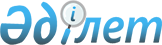 Об установлении квот на привлечение иностранной рабочей силы по приоритетному проекту международного транзитного коридора "Западная Европа - Западный Китай" на 2016 год и утверждении условий выдачи разрешений на привлечение иностранной рабочей силы для реализации приоритетного проекта международного транзитного коридора "Западная Европа - Западный Китай"Постановление Правительства Республики Казахстан от 11 апреля 2016 года № 204      Правительство Республики Казахстан ПОСТАНОВЛЯЕТ:



      1. Установить квоту на привлечение иностранной рабочей силы по приоритетному проекту международного транзитного коридора «Западная Европа – Западный Китай» на 2016 год согласно приложению к настоящему постановлению.



      2. Утвердить прилагаемые условия выдачи разрешений на привлечение иностранной рабочей силы для реализации приоритетного проекта международного транзитного коридора «Западная Европа – Западный Китай».



      3. Настоящее постановление вводится в действие со дня его первого официального опубликования.       Премьер-Министр

      Республики Казахстан                    К. Масимов

Приложение         

к постановлению Правительства

Республики Казахстан    

от 11 апреля 2016 года № 204

          Квота на привлечение иностранной рабочей силы

 по приоритетному проекту международного транзитного коридора

           «Западная Европа – Западный Китай» на 2016 годУтверждены          

постановлением Правительства

Республики Казахстан   

от 11 апреля 2016 года № 204 

Условия выдачи разрешений на привлечение иностранной рабочей

силы для реализации приоритетного проекта международного

транзитного коридора «Западная Европа – Западный Китай»

(заявитель – подрядные организации, задействованные в

реализации проекта международного транзитного коридора

«Западная Европа - Западный Китай»)

      1. Документы, прилагаемые к заявлению на привлечение иностранной рабочей силы, представляемые работодателем либо уполномоченным им лицом в уполномоченный орган, на территории которого реализуется приоритетный проект, должны содержать:

      1) сведения о привлекаемых иностранных работниках с указанием фамилии, имени, отчества (в том числе латинскими буквами), даты рождения, гражданства, номера, даты и органа выдачи паспорта (документа, удостоверяющего личность), страны постоянного проживания, страны выезда, образования, наименования специальности, квалификации (должности) в соответствии с применяемыми в Республике Казахстан квалификационным справочником должностей руководителей, специалистов и других служащих, типовыми квалификационными характеристиками должностей руководителей, специалистов и других служащих организаций, единым тарифно-квалификационным справочником работ и профессий рабочих, тарифно-квалификационными характеристиками профессий рабочих и государственным классификатором Республики Казахстан 01-99 «Классификатор занятий», утверждаемыми уполномоченным органом по труду;

      2) нотариально заверенные переводы (копии, если документ заполнен на государственном или русском языках) документов об образовании, легализованных в установленном законодательством Республики Казахстан порядке, за исключением случаев, предусмотренных вступившими в силу международными договорами Республики Казахстан;

      3) информацию о трудовой деятельности работника (при наличии квалификационных требований по стажу работы по соответствующей профессии) с приложением письменного подтверждения о трудовой деятельности работника на официальном бланке работодателя, у которого ранее работник работал, или иных подтверждающих документов, признаваемых в Республике Казахстан;

      4) нотариально заверенную выписку из договора, свидетельствующего об участии в реализации приоритетного проекта, либо копию с предъявлением оригинала для сверки (для подрядных и субподрядных организаций).



      2. Въезд иностранных работников осуществляется при соблюдении условий, предусмотренных статьей 35 Закона Республики Казахстан от 22 июля 2011 года «О миграции населения».



      3. Иностранные работники, на которых получены разрешения по 3 и 4 категориям, не могут направляться в командировку на предприятия, в организации, находящиеся на территории других административно-территориальных единиц.



      4. Иные условия привлечения иностранной рабочей силы, не урегулированные настоящими условиями, регламентируются Правилами и условиями выдачи разрешений иностранному работнику на трудоустройство и работодателям на привлечение иностранной рабочей силы, утвержденными постановлением Правительства Республики Казахстан от 13 января 2012 года № 45 «Об утверждении Правил установления квоты на привлечение иностранной рабочей силы в Республику Казахстан, Правил и условий выдачи разрешений иностранному работнику на трудоустройство и работодателям на привлечение иностранной рабочей силы и о внесении изменения в постановление Правительства Республики Казахстан от 19 июня 2001 года № 836 «О мерах по реализации Закона Республики Казахстан от 23 января 2001 года «О занятости населения».
					© 2012. РГП на ПХВ «Институт законодательства и правовой информации Республики Казахстан» Министерства юстиции Республики Казахстан
				№ п/пЗаявитель (компания)Место реализации (область, город) Квота (чел.)Срок реализации123451.Кызылординский филиал Корпорация «Исан»Кызылординская32016 год2.Филиал компании «ROUGHTON INTERNATIONAL LIMITED» (РОУГТОН ИНТЕРНЭЙШНЭЛ ЛИМИТЕД) в Республике КазахстанКызылординская52016 год3.Филиал частной компании с ограниченной ответственностью «Swedish National Road Consulting Aktiebolag» (Сюдишь Национал Роад Консалтинг Актиболаг) в городе АстанаАлматинская112016 год4.Филиал акционерного общества «Dongsung Engineering Co., Ltd» (Донгсонг инжиниринг Ко., Лтд) в городе АлматыКызылординская, Алматинская182016 год5.Алматинский филиал акционерного общества «Тодини Коструциони Дженарали С.п.А.»Алматинская1062016 год6.Товарищество с ограниченной ответственностью «СП «Сине Мидас Строй»Кызылординская, Алматинская1232016 год7.Кызылординский филиал открытого акционерного общества «Евро-Азиатская строительная корпорация «EVRASCON»Кызылординская, Южно-Казахстанская, Алматинская2022016 год8.Филиал акционерного общества «ОХЛ ЖС» в Республике КазахстанАлматинская542016 год9.Филиал СОВМЕСТНОЕ ПРЕДПРИЯТИЕ АКЦИОНЕРНОЕ ОБЩЕСТВО «ДОГУШ ИНШААТ ВЕ ТИДЖАРЕТ АНОНИМ ШИРКЕТИ» И ФИЛИАЛ АКЦИОНЕРНОЕ ОБЩЕСТВО «ГЮЛЬСАН ИНШААТ САНАЙИ ТУРИЗМ НАК.ВЕ ТИДЖ.»Алматинская

 1392016 год10Филиал акционерного общества «KCC Engineering & Construction Co., Ltd» (KCC Проектирование и строительство)Жамбылская

 192016 год11Филиал общества с ограниченной ответственностью «Совместное Предприятие Аккорд Окан» в Казахстане (г. Кызылорда) и Филиал открытого акционерного общества «Строительно-Промышленная Инвестиционная Корпорация Аккорд» в городе ШымкентКызылординская, Южно-Казахстанская432016 год12Казахстанский филиал акционерного общества с ограниченной ответственностью «Sinohydro Corporation Limited»Южно-Казахстанская2042016 год13Представительство акционерного общества закрытого типа Строительная фирма «Дена Рахсаз»Южно-Казахстанская302016 год14Представительство «SMEC INTERNATIONAL PTY LIMITED» (СМЭК ИНТЕРНЭШНЛ ПТИ ЛИМИТЕД) в городе АлматыЮжно-Казахстанская52016 год15Казахстанский филиал акционерного общества «Салини Коструттори С.п.А.»Кызылординская142016 год16Филиал акционерного общества «Temelsu Uluslararasэ Mыhendislik Hizmetleri Anonim Ғirketi» (Темелсу Улусларарасы Мюхендислик Хизметлери Аноним Ширкети) в городе Алматы Республики КазахстанЮжно-Казахстанская112016 год17Филиал частной компании с ограниченной ответственностью «KAZI HASAN & ASSOCIATES» (КАЗИ ХАСАН И КОРПОРАЦИЯ АССОЦИАТЕС) в городе АстанаЮжно-Казахстанская12016 год18Филиал акционерного общества «Казахстанский дорожный научно-исследовательский институт» в г. Астанаг. Астана12016 годВсегоВсегоВсего989
